EMC 3e- THEME 1 : Citoyenneté et RépubliqueFICHE 2 : Être ou devenir citoyen français        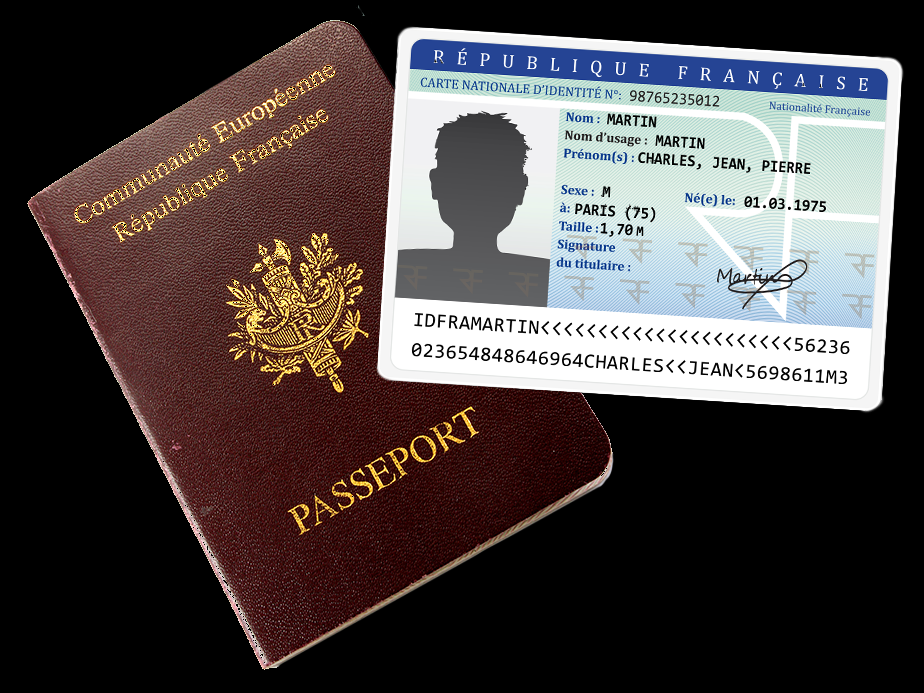 Compétences : comprendre les principes et valeurs de la RF ; comprendre les raisons de l’obéissance aux règles et à la loi dans une société démocratiqueActivité 1 : citoyens par la nationalité française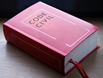 Activité 2 : devenir françaisLisez ces extraits de la loi et répondez aux questions en justifiant vos réponses.Extraits du Code Civil.Article 21-2. « L'étranger (…) qui contracte mariage avec un conjoint de nationalité française peut, après un délai de quatre ans à compter du mariage, acquérir la nationalité française par déclaration (…) » Article 21-7. « Tout enfant né en France de parents étrangers acquiert la nationalité française à sa majorité si, à cette date, il a en France sa résidence et s'il a eu sa résidence habituelle en France pendant une période continue ou discontinue d'au moins cinq ans, depuis l'âge de onze ans. »Article 21-11. « L'enfant mineur né en France de parents étrangers peut à partir de l'âge de seize ans réclamer la nationalité française (…) Dans les mêmes conditions, la nationalité française peut être réclamée, au nom de l'enfant mineur né en France de parents étrangers, à partir de l'âge de treize ans (…) »Article 21-15. « (…) l'acquisition de la nationalité française par décision de l'autorité publique résulte d'une naturalisation accordée par décret à la demande de l'étranger. »Article 21-22. « Nul ne peut être naturalisé s'il n'a atteint l'âge de dix-huit ans. (…) Nul ne peut être naturalisé s'il n'est pas de bonnes vie et mœurs ou s'il a fait l'objet d’une condamnation. »Article 21-24. « Nul ne peut être naturalisé s'il ne justifie de son assimilation à la communauté française, notamment par une connaissance suffisante, selon sa condition, de la langue, de l'histoire, de la culture et de la société françaises, (…) »Un enfant né en France de parents étrangers est-il français ?…………………………………………………………………………………………………………………………………………………………………………………………………………………………………………………………………………………………………………………………………………………………………………A quel âge peut-il demander à devenir français ?…………………………………………………………………………………………………………………………………………………………………………………………………………………………………………………………………………………………………………………………………………………………………………Après quel délai un(e) étranger(ère) qui épouse un(e) Français(e) peut-il (elle) devenir français(e) ?…………………………………………………………………………………………………………………………………………………………………………………………………………………………………………………………………………………………………………………………………………………………………………Comment appelle-t-on la décision de l’Etat qui accorde la nationalité française ?…………………………………………………………………………………………………………………………………………………………………………………………………………………………………………………………………………………………………………………………………………………………………………Quelles conditions doit remplir un étranger pour être naturalisé ?…………………………………………………………………………………………………………………………………………………………………………………………………………………………………………………………………………………………………………………………………………………………………………Activité 3 : les droits et les devoirs du citoyen français Complétez le tableau ci-dessous avec les propositions suivantes : Respecter la loi / droit d’être syndiqué / liberté d’association / voter aux élections / droit au logement / payer des impôts / faire preuve de civisme / être éligible / liberté de religion / droit à l’éducation / droit au travail / droit à la couverture sociale / faire preuve de civilité / être solidaire / droit à la propriété privée / égalité devant la loi / participer à la défense nationale / liberté d’opinion / liberté d’expression / droit au chômage.Activité 4 : cherchez et recopiez les définitions des notions suivantes :DROITS DU CITOYENDROITS DU CITOYENDEVOIRS DU CITOYENPolitiques Civils (liés à son statut de citoyen)EconomiquesSociaux